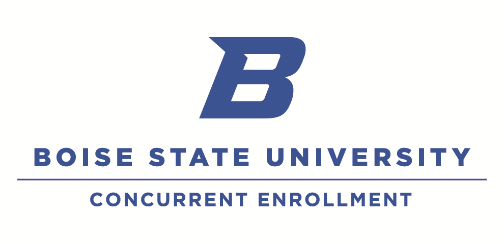 Boise State University – Meridian Medical Arts Charter High SchoolConcurrent EnrollmentSYLLABUSITM 104 (1 credit), ITM 105 (2 credits), ITM 106 (1 credit) 2022-2023Instructor:	Stephanie WheelerLocation:	Meridian Medical Arts Charter High School (MMACHS), Room 4Phone:		208-855-4075 ext. 1115Email:		wheeler.stephanie@westada.orgBSU Course names:	ITM 104 OS & Word Processing Topics (1 credit)			ITM 105 Spreadsheet Topics (2 credits)			ITM 106 Database Topics (1 credit)MMACHS Course Name:	Computer Applications 1 and Computer Applications 2Required Texts:Microsoft Office 2019 Introductory, 1st Edition, by Misty E. VermaatMicrosoft Office 2019, Intermediate, 1st Edition by Misty E. VermaatMicrosoft Office 2019, Advanced, 1st Edition by Misty E. VermaatCourse Description:This is an advanced computer applications class, which allows a student to take their computer software skills in MS Word, MS Excel, MS Access, and MS PowerPoint to a higher level.  Students who complete this course will take Microsoft Office Specialist (MOS) certification exams in Word, Excel, Access and PowerPoint.Course Objectives:Upon completion of this course, students will be able to use introductory through advanced MS Office skills, and apply those skills to business and personal situations through the use of word processing, spreadsheets, database, or presentation software.At the completion of this course, each student is expected to be able to pass the Microsoft Office Specialist certification exams in the following areas:Word Processing, Microsoft Office Specialist Word 2019Spreadsheet Knowledge, Microsoft Office Specialist Excel 2019Database Topics, Microsoft Office Specialist Access 2019Presentation Topics, Microsoft Office Specialist PowerPoint 2019Prerequisites:Technology, Life and Careers (two semesters)Students will have completed the following skills in Technology, Life and Careers prior to enrolling in Computer Applications:Technology:Introduction to Office 365 and Windows 10Managing e-mail with Outlook and file management with OneDriveOperating System and File Management; Becoming Computer LiterateMicrosoft Word 2019Creating and Editing a Word DocumentCreating a Research PaperCreating a Business Letter with a Letterhead and TableMicrosoft Excel 2019Creating a Worksheet and an Embedded ChartFormulas, Functions, and FormattingWorking with Large Worksheets, Charting and What-If AnalysisUsing the Internet as a Resource Computer Security and Safety, Ethics, and PrivacyMicrosoft PowerPoint 2019Creating and Editing a PresentationCreating a Presentation with Pictures, Shapes, and WordArtReusing a Presentation and Adding Media and AnimationWorking with Information GraphicsCreating a Self-Running PresentationMOS Certification Exam for PowerPointNote:  Students work on understanding and assessing hardware by evaluating and fixing their own computer problems.  File management is also emphasized, as students maintain folders and sub folders.  Protecting and backing up data is part of the curriculum every semester.Assignments:Projects:Each chapter will include 3-5 project assignments – one from the textbook, and one SAM (Skills Assessment Manager, by Course Technology) project.  At the conclusion of each unit students will complete the GMetrix Online Practice in preparation for the certification exam.Exams:Exams through SAM (Skills Assessment Manager, by Course Technology) will be scheduled at the end of each chapter.Weighted Category Grading ScaleDaily Work					40%Tests/Quizzes					40%Microsoft Office Certification Exams	20%BSU & MMACHS Final Grade Scale:	A =   90% - 100%	B =   80% - 89%	C =   70% - 79%	D =   60% - 69%	F =     0% - 59%*The above grading scale is for the course at the high school.  Students taking the course for Boise State credit will receive a Pass or Fail grade on their Boise State transcript.  In order to receive a Pass, the student must have a 70% or above in the course.Late Work:Assignments or projects turned in after the Microsoft Office Specialist Exam for that unit will receive 70% credit.Student Code of ConductPlease note that high school students enrolled in concurrent credit classes are held to the same student standards found in the Boise State University Student Code of conduct, at http://www.boisestate.edu/osrr/.  Definitions of cheating, plagiarism and other forms of academic dishonesty as well as policies and procedures for handling such cases can be found at this web site.Class Schedule:  Semester 1:Semester 2:Unit ChapterTopicMicrosoft Word4Creating a Document with a Title Page, Lists, Tables and WatermarkMicrosoft Word5Using a Template to Create a Resume and Sharing a Finished DocumentMicrosoft Word6Generating Form Letters (using mail/merge), Mailing Labels, and DirectoriesMicrosoft Word7Creating a Newsletter with columns, pull-quote, and graphicsMicrosoft Word8Tracking Changes and Using CollaborationMicrosoft Word9Creating a Reference Document with Cover Page, Table of Contents, and an IndexMicrosoft WordGMetrix practice and MOS Word ExamMicrosoft Excel4Financial Functions, Data Tables, and Amortization SchedulesMicrosoft Excel5Working with Multiple Worksheets and WorkbooksMicrosoft Excel6Creating, Sorting, and Querying a TableUnit ChapterTopicMicrosoft Excel7Creating Templates, Importing Data and Working with Smart Art, Images and ScreenshotsMicrosoft Excel8Working with Trendlines, PivotTables, PivotCharts and SlicersMicrosoft Excel9Formula Auditing, Data Validation, and Complex Problem SolvingMicrosoft ExcelGMetrix practice and MOS Excel ExamMicrosoft Access1Creating and Using a Database Microsoft Access2Querying a DatabaseMicrosoft Access3Maintaining a DatabaseMicrosoft Access4Creating Reports and FormsMicrosoft Access5Multi-Table FormsMicrosoft Access6Advanced Report TechniquesMicrosoft AccessGMetrix practice and MOS Exam for Access